Номінація: «Дошкільна освіта»«Розвиток комунікативно – мовленнєвої компетентності дошкільників засобами інноваційних технологій в закладі дошкільної освіти»                        Шидловська Ганна Серафимівна		   вихователь                           Ізюмського  дошкільного навчального закладу ( ясла – садок)    			   № 4 комбінованого типу   Ізюмської міської ради Харківської  				   областіВідповідно до Базового компоненту дошкільної освіти (2012 – нова редакція), закону «Про освіту» (від 28.09.2017) та  «Про дошкільну освіту» актуальним є – здійснення особистісно – орієнтованого підходу до дітей дошкільного віку та розвитку комунікативно – мовленнєвої компетентності дошкільників засобами інноваційних технологій.У сфері розвитку мовлення дітей дошкільного віку існують певні інновації, які прямо чи опосередковано впливають на ефективність педагогічного впливу та встановлення мовної особистості .Загально визнані інновації в сфері мовленнєвого розвитку дитини є методики   А.Богуш , О.Білан , К. Крутій , Н. Гавріш, вивчивши цей досвід, я  користуюсь і впроваджую в свої роботі дані методики і переконалась, що ці методики створені на новітніх підходах та технологіях. Використовуючи данні технології  я усвідомлюю, що мовленнєва робота і в тому числі художня мовленнєва діяльність з дітьми є компонентом  усіх рівней розвитку дітей: пізнавальний розвиток , навчання грамоти , художня література , естетичний розвиток , креативний розвиток , а це сприяє збагаченню мовлення дошкільнят, розвиває поетичний слух , прищеплює любов до художньої літератури.Систематично я використовую  коректурні таблиці, моделі, схеми-моделі  К.Крутій.Результатом його є :За методикою Н.Гавриш я використовую карти розумового розвиткуОдним з методів проектної діяльності є лепбук, який я розробила в своїй групі. Лепбук – це інтерактивна тека з кишеньками, дверцятами, віконцями, рухливими деталями з якими можна маніпулювати. І вже є результати, а само: накопичення знань з художньої літератури; збагачення словника; розвиток діалогічного мовлення; культура спілкування.Використання нових технологій є підказка в якому темпі нам рухатись в освітньому процесі особистісного-орієнтованого підходу, яким є метод ейдетики І.Матюгіна , він допомагає не тільки долати вади мовлення, розвиває фонематичний слух, пам`ять, уяву, а й  являється способом передачі навчального матеріалу, залучає всі аналізатори, надає нове через добре знайоме дітям.           Графічні ейдетичні прийоми , які я застосовую:Графічні трансформації я  використовую при вивченні літер і цифр. Піктограми допомагають запам`ятовувати літературні твори, збагачується словниковий запас ,підвищується мовленнєва активність.Асоціативне мислення  сприяє розвитку асоціативної пам`яті , творчої уяви, мовленнєвій та творчій діяльності. Це такі ,як графічні, тактильні, смакові, нюхові , звукові асоціації.Головне запитання під час тренування асоціативного мислення звучить так: Про що ти подумав? Найголовніше, я не встановлюю ніяких правил, а лише пояснюю зв`язок двох предметів.Вільні асоціації я пов`язую з предметними образами, головне обґрунтувати свій  асоціативний вибір.Колірні асоціації  я пов`язую з геометричними фігурами.А ось в предметних асоціаціях  я використовую друдлі – це загадка, головоломка, малюнок, про який неможливо чітко сказати що це таке? Діти дивляться на аркуш з зображеними лініями, кружечками, хвилястими – повинні створити свій сюжет, а потім розповісти , що вони створили. Малечі дуже подобається ця вправа.Мені дуже подобається метод ейдетики, а особливо мнемотехніка .Це технологія засвоєння матеріалу , інформації, це мистецтво запам`ятовування , система особливих способів що сприяють запам`ятовуванню і збільшують обсяг пам`яті.У цьому мені допомагають мнемо таблиці. Мнемо таблиці – це графічні зображення малюнків, казок, різних персонажів, це схема, котра дозволяє запам`ятати інформацію.Для дітей молодшої та середньої групи я використовую кольорову мнемо таблицю , так як  у дітей в пам`яті залишається більш кольорові образи: лисичка руда, травичка зелена, мишка сіра. Ось наприклад вірш: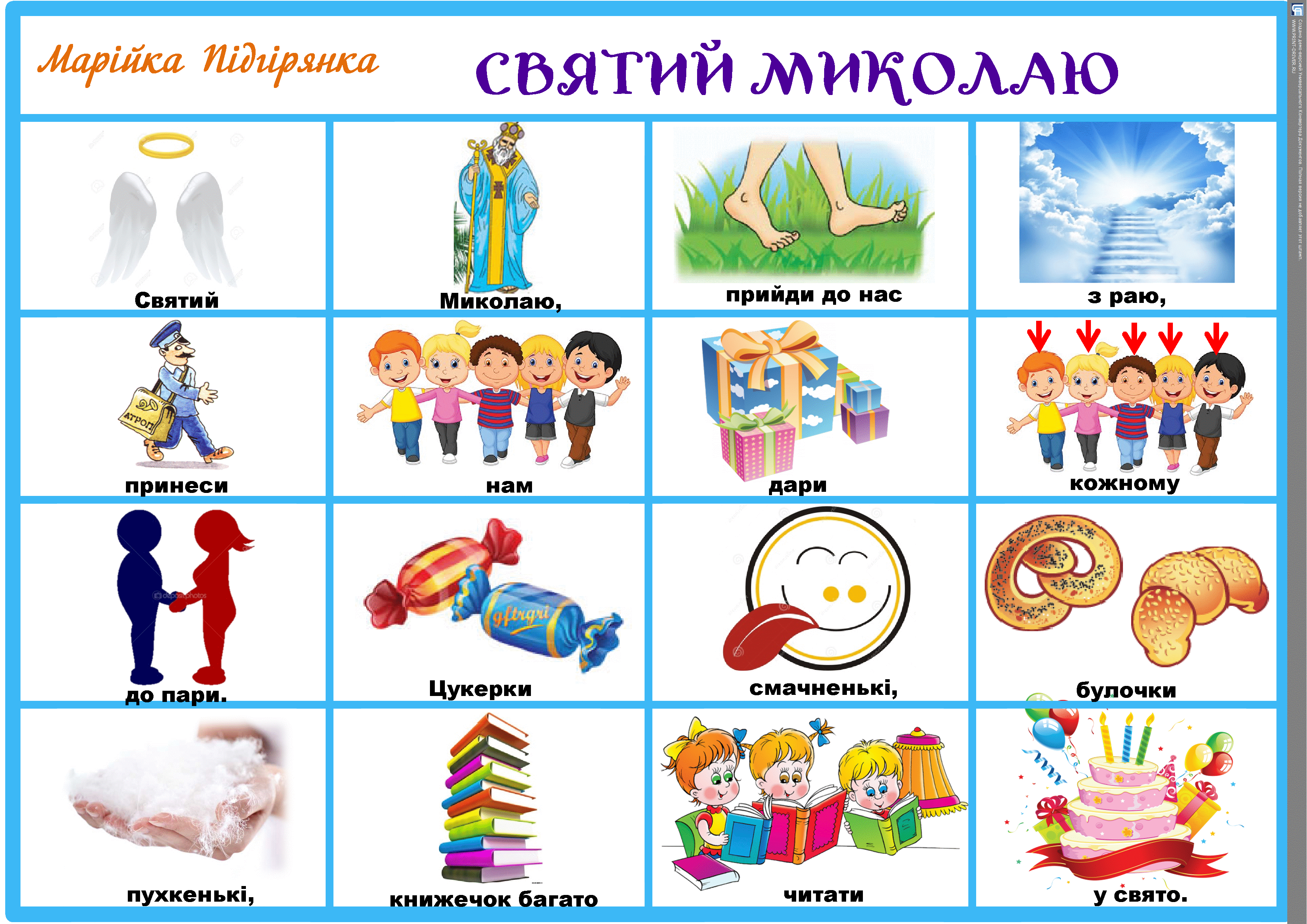 Малятам дуже подобається грати в гру «Асоціації».  Що буває в природі  (зеленого , синього, блакитного,червоного , жовтого кольорів?На всіх заняттях я використовую вправу « Плюси  і мінуси». Вона ґрунтується на положенні про те, що кожен предмет, явище иає свої позитивні і негативні сторони. Діти мають назвати що подобається , а що не подобається , що зручно і що не зручно. Наприклад: « Снігопад» - добре  ліпити снігову бабу «+» , але засніженим шляхом погано їхати машинам .Вправа «Плюси і мінуси» розвиває мову дитини, фантазію, вчить розмірковувати . А в інтерактивній грі «А ми робимо так» - діти діляться своїми враженнями з досвіду ( спостереження за розвитком рослин, тварин, асоціації з вітром , дощем , досліди з водою, грунтом, овочами і фруктами ).В грі « Що ми там знайдемо?»«Піщана терапія»: діти розповідають що знайшли, не убачивши предмета .Всі методи , я вважаю дають закріплення знань і вивчення нового.Прогнозовані результати за роботою це – це сформована комунікативна-мовленнєва компетентність, розвинені уява, фантазія, пам`ять, мислення, подолання невпевненості у дітей, підвищення загальної активності.Література:1. Базовий компонент дошкільної освіти/ Науковий керівник А.М. Богуш, Київ -2012.2. Закон України «Про освіту» від 28.09.2017;3. Закон України «Про дошкільну освіту», 2001;4. Богуш А., Гавриш Н., Котик Т. «Методика організації художньо-мовленнєвої діяльності дітей у дошкільних навчальних закладах» – К.: Видавничий Дім «Слово», 2006. – 304 с.